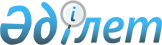 "Азаматтық қорғау органдарында кадрлық жоспарлауды ескере отырып, кадрларға қажеттілікті қанағаттандыру үшін мамандықтар тізбесін бекіту туралы" Қазақстан Республикасы Төтенше жағдайлар министрінің 2021 жылғы 18 мамырдағы № 216 бұйрығына өзгеріс енгізу туралы
					
			Күшін жойған
			
			
		
					Қазақстан Республикасы Төтенше жағдайлар министрінің 2021 жылғы 10 желтоқсандағы № 586 бұйрығы. Қазақстан Республикасының Әділет министрлігінде 2021 жылғы 22 желтоқсанда № 25902 болып тіркелді. Күші жойылды - Қазақстан Республикасы Төтенше жағдайлар министрінің м.а. 2022 жылғы 18 тамыздағы № 33 бұйрығымен.
      Ескерту. Бұйрықтың күші жойылды - ҚР Төтенше жағдайлар министрінің м.а. 18.08.2022 № 33 (11.09.2022 бастап қолданысқа енгізіледі) бұйрығымен.
      БҰЙЫРАМЫН:
      1. "Азаматтық қорғау органдарында кадрлық жоспарлауды ескере отырып, кадрларға қажеттілікті қанағаттандыру үшін мамандықтар тізбесін бекіту туралы" Қазақстан Республикасы Төтенше жағдайлар министрінің 2021 жылғы 18 мамырдағы № 216 бұйрығына (Нормативтік құқықтық актілердің мемлекеттік тізілімінде № 22811 болып тіркелген) мынадай өзгеріс енгізілсін:
      аталған бұйрықпен бекітілген Азаматтық қорғау органдарында кадрлық жоспарлауды ескере отырып, кадрларға қажеттілікті қанағаттандыруға арналған мамандықтар тізбесі осы бұйрыққа қосымшаға сәйкес жаңа редакцияда жазылсын.
      2. Қазақстан Республикасы Төтенше жағдайлар министрлігінің Кадр саясаты департаменті Қазақстан Республикасының заңнамасында белгіленген тәртіппен:
      1) осы бұйрықты Қазақстан Республикасы Әділет министрлігінде мемлекеттік тіркеуді;
      2) осы бұйрықты Қазақстан Республикасы Төтенше жағдайлар министрлігінің интернет-ресурсына орналастыруды;
      3) осы бұйрықты Қазақстан Республикасы Әділет министрлігінде мемлекеттік тіркегеннен кейін он жұмыс күні ішінде осы тармақтың 1) және 2) тармақшаларында көзделген іс-шаралардың орындалуы туралы мәліметтерді Қазақстан Республикасы Төтенше жағдайлар министрлігінің Заң департаментіне ұсынуды қамтамасыз етсін.
      3. Осы бұйрықтың орындалуын бақылау жетекшілік ететін Қазақстан Республикасы Төтенше жағдайлар вице-министріне жүктелсін.
      4. Осы бұйрық алғашқы ресми жарияланған күнінен кейін күнтізбелік он күн өткен соң қолданысқа енгізіледі. Азаматтық қорғау органдарында кадрлық жоспарлауды ескере отырып, кадрларға қажеттілікті қанағаттандыруға арналған мамандықтар тізбесі 1-тарау. Жоғары және жоғары оқу орнынан кейінгі білім беру мамандары 2- тарау. Техникалық, кәсіптік және орта білімнен кейінгі білім беру мамандары
					© 2012. Қазақстан Республикасы Әділет министрлігінің «Қазақстан Республикасының Заңнама және құқықтық ақпарат институты» ШЖҚ РМК
				
      Қазақстан Республикасы Төтенше жағдайлар министрі

Ю. Ильин
Қазақстан Республикасы
Төтенше жағдайлар министрі
2021 жылғы 10 желтоқсандағы
№ 586 бұйрығына
қосымшаҚазақстан Республикасы
Төтенше жағдайлар министрінің
2021 жылғы 18 мамырдағы
№ 216 бұйрығымен
бекітілген
№
Жоғары және жоғары оқу орнынан кейінгі білім беруге дайындық бағыты
1-параграф. Қазақстан Республикасы Төтенше жағдайлар министрлігі орталық аппаратының, ведомстволарының, Облыстар, республикалық маңызы бар қалалар мен астананың Төтенше жағдайлар департаменттерінің басшылығы
1-параграф. Қазақстан Республикасы Төтенше жағдайлар министрлігі орталық аппаратының, ведомстволарының, Облыстар, республикалық маңызы бар қалалар мен астананың Төтенше жағдайлар департаменттерінің басшылығы
1.
Өрт қауіпсіздігі
2.
Өрт сөндіру және авариялық-құтқару ісі
3.
Төтенше жағдайларда қорғау
4.
Құрылыс
5.
Құрылыс материалдарын, бұйымдары мен конструкцияларын өндіру
6.
Электр энергетикасы
7.
Жылу энергетикасы
8.
Радиотехника, электроника және телекоммуникациялар
9.
Тіршілік қауіпсіздігі және қоршаған ортаны қорғау
10.
Механика
11.
Есептеу техникасы және бағдарламалық қамтамасыз ету
12.
Мұнай-газ ісі
13.
Автоматтандыру және басқару
14.
Заңтану
15.
Көлік, көліктік техника және технологиялар
16.
Логистика (салалар бойынша)
17.
Әскери іс және қауіпсіздік
18.
Сот сараптамасы
19.
Техносферлы қауіпсіздік
20.
Төтенше жағдайларды алдын-алу және жою
2-параграф. Қалалық, аудандық (қалалардағы аудандық) төтенше жағдайлар басқармалары, бөлімдері
2-параграф. Қалалық, аудандық (қалалардағы аудандық) төтенше жағдайлар басқармалары, бөлімдері
21.
Өрт қауіпсіздігі
22.
Өрт сөндіру және авариялық-құтқару ісі
23.
Төтенше жағдайларда қорғау
24.
Құрылыс
25.
Құрылыс материалдарын, бұйымдары мен конструкцияларын өндіру
26.
Электр энергетикасы
27.
Жылу энергетикасы
28.
Радиотехника, электроника және телекоммуникациялар
29.
Тіршілік қауіпсіздігі және қоршаған ортаны қорғау
30.
Механика
31.
Есептеу техникасы және бағдарламалық қамтамасыз ету
32.
Заңтану
33.
Құқық
34.
Құқық қорғау қызметі
35.
Мұнай-газ ісі
36.
Автоматтандыру және басқару
37.
Стандарттау, сертификаттау және метрология (салалар бойынша)
38.
Логистика (салалар бойынша)
39.
Техникалық физика
40.
Көлік құрылысы
41.
Әскери іс және қауіпсіздік
42.
Сот сараптамасы
43.
Техносферлы қауіпсіздік
44.
Төтенше жағдайларды алдын-алу және жою
3-параграф. "Қазақстан Республикасы Төтенше жағдайлар министрлігінің Мәлік Ғабдуллин атындағы Азаматтық қорғау академиясы" мемлекеттік мекемесінің басшылығы
3-параграф. "Қазақстан Республикасы Төтенше жағдайлар министрлігінің Мәлік Ғабдуллин атындағы Азаматтық қорғау академиясы" мемлекеттік мекемесінің басшылығы
45.
Өрт қауіпсіздігі
46.
Өрт сөндіру және авариялық-құтқару ісі
47.
Төтенше жағдайларда қорғау
48.
Құрылыс
49.
Құрылыс материалдарын, бұйымдары мен конструкцияларын өндіру
50.
Электр энергетикасы
51.
Жылу энергетикасы
52.
Радиотехника, электроника және телекоммуникациялар
53.
Тіршілік қауіпсіздігі және қоршаған ортаны қорғау
54.
Механика
55.
Логистика (салалар бойынша)
56.
Математика
57.
Физика
58.
Әскери іс және қауіпсіздік
59.
Сот сараптамасы
60.
Техносферлы қауіпсіздік
61.
Төтенше жағдайларды алдын-алу және жою
4-параграф. "Өрт сөндіру және авариялық-құтқару жұмыстары қызметі"мемлекеттік мекемесінің басшылығы
4-параграф. "Өрт сөндіру және авариялық-құтқару жұмыстары қызметі"мемлекеттік мекемесінің басшылығы
62.
Өрт қауіпсіздігі
63.
Өрт сөндіру және авариялық-құтқару ісі
64.
Төтенше жағдайларда қорғау
65.
Құрылыс
66.
Құрылыс материалдарын, бұйымдары мен конструкцияларын өндіру
67.
Электр энергетикасы
68.
Жылу энергетикасы
69.
Радиотехника, электроника және телекоммуникациялар
70.
Тіршілік қауіпсіздігі және қоршаған ортаны қорғау
71.
Механика
72.
Есептеу техникасы және бағдарламалық қамтамасыз ету
73.
Мұнай-газ ісі
74.
Автоматтандыру және басқару
75.
Логистика (салалар бойынша)
76.
Көлік, көліктік техника және технологиялар
77.
Стандарттау, сертификаттау және метрология (салалар бойынша)
78.
Ақпараттық жүйелер
79.
Сот сараптамасы
80.
Техносферлы қауіпсіздік
81.
Төтенше жағдайларды алдын-алу және жою
5-параграф. Мемлекеттік өрт бақылау бөлімшелері
5-параграф. Мемлекеттік өрт бақылау бөлімшелері
82.
Өрт қауіпсіздігі
83.
Өрт сөндіру және авариялық-құтқару ісі
84.
Төтенше жағдайларда қорғау
85.
Құрылыс
86.
Құрылыс материалдарын, бұйымдары мен конструкцияларын өндіру
87.
Электр энергетикасы
88.
Жылу энергетикасы
89.
Радиотехника, электроника және телекоммуникациялар
90.
Тіршілік қауіпсіздігі және қоршаған ортаны қорғау
91.
Механика
92.
Есептеу техникасы және бағдарламалық қамтамасыз ету
93.
Мұнай-газ ісі
94.
Заңтану
95.
Құқық
96.
Автоматтандыру және басқару
97.
Стандарттау, сертификаттау және метрология
98.
Логистика (салалар бойынша)
99.
Көлік, көліктік техника және технологиялар
100.
Көлік құрылысы
101.
Әскери іс және қауіпсіздік
102.
Журналистика
103.
Сот сараптамасы
104.
Техносферлы қауіпсіздік
105.
Төтенше жағдайларды алдын-алу және жою
6-параграф. Анықтау бөлімшелері
6-параграф. Анықтау бөлімшелері
106.
Өрт қауіпсіздігі
107.
Өрт сөндіру және авариялық-құтқару ісі
108.
Төтенше жағдайларда қорғау
109.
Құқық 
110.
Заңтану
111.
Құқық қорғау қызметі
112.
Халықаралық құқық
113.
Әскери іс және қауіпсіздік
114.
Сот сараптамасы
115.
Техносферлы қауіпсіздік
116.
Төтенше жағдайларды алдын-алу және жою
7-параграф. Өрт сөндіру және авариялық-құтқару жұмыстары қызметінің жұмысын ұйымдастыру бөлімшелері
7-параграф. Өрт сөндіру және авариялық-құтқару жұмыстары қызметінің жұмысын ұйымдастыру бөлімшелері
117.
Өрт қауіпсіздігі
118.
Өрт сөндіру және авариялық-құтқару ісі
119.
Төтенше жағдайларда қорғау
120.
Құрылыс
121.
Құрылыс материалдарын, бұйымдары мен конструкцияларын өндіру
122.
Электр энергетикасы
123.
Жылу энергетикасы
124.
Радиотехника, электроника және телекоммуникациялар
125.
Тіршілік қауіпсіздігі және қоршаған ортаны қорғау
126.
Механика
127.
Есептеу техникасы және бағдарламалық қамтамасыз ету
128.
Мұнай-газ ісі
129.
Автоматтандыру және басқару
130.
Стандарттау, сертификаттау және метрология
131.
Тасымалдауды, қозғалысты ұйымдастыру және көлікті пайдалану
132.
Көлік, көліктік техника және технологиялар
133.
Химия
134.
Сот сараптамасы
135.
Техносферлы қауіпсіздік
136.
Төтенше жағдайларды алдын-алу және жою
8-параграф. Азаматтық қорғаныс бөлімшелері
8-параграф. Азаматтық қорғаныс бөлімшелері
137.
Әскери іс және қауіпсіздік
138.
Мемлекеттік және жергілікті басқару
139.
Автоматтандыру және басқару
140.
Төтенше жағдайларда қорғау
141.
Тіршілік қауіпсіздігі және қоршаған ортаны қорғау
142.
Құрылыс
143.
Көлік құрылысы
144.
Радиотехника, электроника және телекоммуникациялар
145.
Көлік, көліктік техника және технологиялар
146.
Химия
147.
Биология
148.
Техникалық физика
149.
Ядролық физика
150.
Жалпы медицина
151.
Гигиена және эпидемиология
152.
Биотехнология
153.
Ақпараттық-коммуникациялық технологиялар
154.
Ғарыштық техника және технологиялар
155.
Авиациялық техника және технологиялар
156.
Теңіз техникасы және технологиялары
157.
Механика
158.
Заңтану
159.
Құқық
160.
Халықаралық құқық
161.
Құқық және экономика негіздері
162.
Құқық қорғау қызметі
163.
Ауыл шаруашылығы және биоресурстар
9-параграф. Жұмылдыру жұмысы бөлімшелері
9-параграф. Жұмылдыру жұмысы бөлімшелері
164.
Заңтану
165.
Құқық
166.
Құқық қорғау қызметі
167.
Тіршілік қауіпсіздігі және қоршаған ортаны қорғау
168.
Өрт қауіпсіздігі
169.
Өрт сөндіру және авариялық-құтқару ісі
170.
Ақпараттық қауіпсіздік жүйелері
171.
Төтенше жағдайларда қорғау
172.
Әскери іс және қауіпсіздік
173.
Сот сараптамасы
174.
Техносферлы қауіпсіздік
175.
Төтенше жағдайларды алдын-алу және жою
10-параграф. Штаб бөлімшелері
10-параграф. Штаб бөлімшелері
176.
Өрт қауіпсіздігі
177.
Өрт сөндіру және авариялық-құтқару ісі
178.
Төтенше жағдайларда қорғау
179.
Құрылыс
180.
Мемлекеттік және жергілікті басқару
181.
Электр энергетикасы
182.
Жылу энергетикасы
183.
Радиотехника, электроника және телекоммуникациялар
184.
Тіршілік қауіпсіздігі және қоршаған ортаны қорғау
185.
Механика
186.
Есептеу техникасы және бағдарламалық қамтамасыз ету
187.
Мұнай-газ ісі
188.
Автоматтандыру және басқару
189.
Заңтану
190.
Экономика
191.
Құқық
192.
Халықаралық құқық
193.
Есеп және аудит
194.
Химия
195.
География
196.
Биология
197.
Құқық қорғау қызметі
198.
Құқық және экономика негіздері
199.
Әскери іс және қауіпсіздік
200.
Техникалық-құқықтық сараптама
201.
Сот сараптамасы
202.
Техносферлы қауіпсіздік
203.
Төтенше жағдайларды алдын-алу және жою
11-параграф. Төтенше жағдайлардың алдын алу бөлімшелері
11-параграф. Төтенше жағдайлардың алдын алу бөлімшелері
204.
Өрт қауіпсіздігі
205.
Өрт сөндіру және авариялық-құтқару ісі
206.
Төтенше жағдайларда қорғау
207.
Құрылыс
208.
Құрылыс материалдарын, бұйымдары мен конструкцияларын өндіру
209.
Электр энергетикасы
210.
Жылу энергетикасы
211.
Радиотехника, электроника және телекоммуникациялар
212.
Тіршілік қауіпсіздігі және қоршаған ортаны қорғау
213.
Механика
214.
Есептеу техникасы және бағдарламалық қамтамасыз ету
215.
Мұнай-газ ісі
216.
Автоматтандыру және басқару
217.
Стандарттау, сертификаттау және метрология
218.
Логистика (салалар бойынша)
219.
Биотехнология
220.
Мемлекеттік және жергілікті басқару
221.
Жер кадастрі
222.
Экономика
223.
Химия
224.
География
225.
Биология
226.
Гидрология
227.
Геодезия және картография
228.
Көлік, көліктік техника және технологиялар
229.
Су ресурстары және су пайдалану
230.
Ғарыштық техника және технологиялар
231.
Экология
232.
Техникалық физика
233.
Көлік құрылысы
234.
Әскери іс және қауіпсіздік
235.
Сот сараптамасы
236.
Техносферлы қауіпсіздік
237.
Төтенше жағдайларды алдын-алу және жою
12-параграф. Төтенше жағдайларды жою бөлімшелері
12-параграф. Төтенше жағдайларды жою бөлімшелері
238.
Өрт қауіпсіздігі
239.
Өрт сөндіру және авариялық-құтқару ісі
240.
Төтенше жағдайларда қорғау
241.
Құрылыс
242.
Құрылыс материалдарын, бұйымдары мен конструкцияларын өндіру
243.
Электр энергетикасы
244.
Жылу энергетикасы
245.
Радиотехника, электроника және телекоммуникациялар
246.
Тіршілік қауіпсіздігі және қоршаған ортаны қорғау
247.
Механика
248.
Есептеу техникасы және бағдарламалық қамтамасыз ету
249.
Мұнай-газ ісі
250.
Автоматтандыру және басқару
251.
Стандарттау, сертификаттау және метрология
252.
Информатика, есептеу техникасы және басқару
253.
Химия
254.
Гидрология
255.
Заңтану
256.
Құқық
257.
Геодезия және картография
258.
Авиациялық техника және технологиялар
259.
Теңіз техникасы және технологиялары
260.
Экология
261.
Ядролық физика
262.
Ғарыштық техника және технологиялар
263.
Техникалық физика
264.
Көлік құрылысы
265.
Әскери іс және қауіпсіздік
266.
Сот сараптамасы
267.
Техносферлы қауіпсіздік
268.
Төтенше жағдайларды алдын-алу және жою
13-параграф. Дағдарыс жағдайларында бөлімшелері
13-параграф. Дағдарыс жағдайларында бөлімшелері
269.
Өрт қауіпсіздігі
270.
Өрт сөндіру және авариялық-құтқару ісі
271.
Төтенше жағдайларда қорғау
272.
Құрылыс
273.
Құрылыс материалдарын, бұйымдары мен конструкцияларын өндіру
274.
Электр энергетикасы
275.
Жылу энергетикасы
276.
Радиотехника, электроника және телекоммуникациялар
277.
Тіршілік қауіпсіздігі және қоршаған ортаны қорғау
278.
Механика
279.
Есептеу техникасы және бағдарламалық қамтамасыз ету
280.
Мұнай-газ ісі
281.
Автоматтандыру және басқару
282.
Стандарттау, сертификаттау және метрология
283.
Заңтану
284.
Құқық
285.
Ақпараттық жүйелер
286.
Геодезия және картография
287.
Информатика, есептеу техникасы және басқару
288.
Әскери іс және қауіпсіздік
289.
Сот сараптамасы
290.
Техносферлы қауіпсіздік
291.
Төтенше жағдайларды алдын-алу және жою
14-параграф. Медициналық-психологиялық қызмет бөлімшелері
14-параграф. Медициналық-психологиялық қызмет бөлімшелері
292.
Заңтану (Медициналық-психологиялық қызмет басқармасы бастығының лауазымдарды атқару үшін)
293.
Педагогика және психология (психология бойынша функцияларды жүзеге асыратын лауазымдарды атқару үшін)
294.
Психология (психология бойынша функцияларды жүзеге асыратын лауазымдарды атқару үшін)
295.
Жалпы медицина (медицина бойынша функцияларды жүзеге асыратын лауазымдарды атқару үшін)
296.
Қоғамдық деңсаулық сақтау (медицина бойынша функцияларды жүзеге асыратын лауазымдарды атқару үшін)
297.
Медициналық-профилактикалық іс (медицина бойынша функцияларды жүзеге асыратын лауазымдарды атқару үшін)
298.
Медициналық-биологиялық іс (медицина бойынша функцияларды жүзеге асыратын лауазымдарды атқару үшін)
299.
Экология (медицина бойынша функцияларды жүзеге асыратын лауазымдарды атқару үшін)
300.
Гигиена және эпидемиология (медицина бойынша функцияларды жүзеге асыратын лауазымдарды атқару үшін)
301.
Жұқпалы аурулар, соның ішінде балалар жұқпалы аурулары (медицина бойынша функцияларды жүзеге асыратын лауазымдарды атқару үшін)
302.
Сот сараптамасы
303.
Техносферлы қауіпсіздік
304.
Төтенше жағдайларды алдын-алу және жою
15-параграф. Ақпараттық-аналитикалық жұмыс бөлімшелері
15-параграф. Ақпараттық-аналитикалық жұмыс бөлімшелері
305.
Өрт қауіпсіздігі
306.
Тіршілік қауіпсіздігі және қоршаған ортаны қорғау
307.
Төтенше жағдайларда қорғау
308.
Тіршілік қауіпсіздігі және қоршаған ортаны қорғау
309.
Есептеу техникасы және бағдарламалық қамтамасыз ету
310.
Автоматтандыру және басқару
311.
Математика
312.
Информатика
313.
География
314.
Ақпараттық жүйелер
315.
Математикалық және компьютерлік модельдеу
316.
Геодезия және картография
317.
Радиотехника, электроника және телекоммуникациялар
318.
Заңтану
319.
Құқық
320.
Ақпараттық қауіпсіздік жүйелері
321.
Геодезия
322.
Картография
323.
Физика
324.
Гидрология
325.
Экология
326.
Жобаларды басқару
327.
Әскери іс және қауіпсіздік
328.
Сот сараптамасы
329.
Техносферлы қауіпсіздік
330.
Төтенше жағдайларды алдын-алу және жою
16-параграф. Ақпараттандыру, цифрландыру және байланыс бөлімшелері
16-параграф. Ақпараттандыру, цифрландыру және байланыс бөлімшелері
331.
Өрт қауіпсіздігі
332.
Өрт сөндіру және авариялық-құтқару ісі
333.
Төтенше жағдайларда қорғау
334.
Ақпараттық жүйелер
335.
Ақпараттық қауіпсіздік жүйелері
336.
Автоматтандыру және басқару
337.
Есептеу техникасы мен автоматтандырылған жүйелерді бағдарламалық қамтамасыз ету
338.
Радиотехника, электроника және телекоммуникациялар
339.
Есептеу техникасы мен автоматтандырылған жүйелерді бағдарламалық қамтамасыз ету
340.
Информатика
341.
Математикалық және компьютерлік модельдеу
342.
Әскери іс және қауіпсіздік
343.
Сот сараптамасы
344.
Техносферлы қауіпсіздік
345.
Төтенше жағдайларды алдын-алу және жою
17-параграф. Қорғалған байланыс бөлімшелері
17-параграф. Қорғалған байланыс бөлімшелері
346.
Өрт қауіпсіздігі
347.
Өрт сөндіру және авариялық-құтқару ісі
348.
Төтенше жағдайларда қорғау
349.
Ақпараттық жүйелер
350.
Ақпараттық қауіпсіздік жүйелері
351.
Автоматтандыру және басқару
352.
Педагогика және бастауыш білімі әдістемесі
353.
Есептеу техникасы және бағдарламалық қамтамасыз ету
354.
Радиотехника, электроника және телекоммуникациялар
355.
Заңтану
356.
Құқық
357.
Құқық қорғау қызметі
358.
Әскери іс және қауіпсіздік
359.
Сот сараптамасы
360.
Техносферлы қауіпсіздік
361.
Төтенше жағдайларды алдын-алу және жою
18-параграф. Мемлекеттік құпияларды қорғау бөлімшелері
18-параграф. Мемлекеттік құпияларды қорғау бөлімшелері
362.
Өрт қауіпсіздігі
363.
Өрт сөндіру және авариялық-құтқару ісі
364.
Төтенше жағдайларда қорғау
365.
Ақпараттық жүйелер
366.
Ақпараттық қауіпсіздік жүйелері
367.
Автоматтандыру және басқару
368.
Педагогика және бастауыш білімі әдістемесі
369.
Есептеу техникасы және бағдарламалық қамтамасыз ету
370.
Радиотехника, электроника және телекоммуникациялар
371.
Заңтану
372.
Құқық
373.
Құқық қорғау қызметі
374.
Әскери іс және қауіпсіздік
375.
Сот сараптамасы
376.
Техносферлы қауіпсіздік
377.
Төтенше жағдайларды алдын-алу және жою
19-параграф. Кадр бөлімшелері
19-параграф. Кадр бөлімшелері
378.
Өрт қауіпсіздігі
379.
Өрт сөндіру және авариялық-құтқару ісі
380.
Төтенше жағдайларда қорғау
381.
Әлеуметтану
382.
Саясаттану
383.
Психология
384.
Заңтану
385.
Құқық
386.
Экономика
387.
Халықаралық құқық
388.
Педагогика және психология
389.
Педагогика және бастауыш білім әдістемесі
390.
Құқық және экономика негіздері
391.
Еңбекті ұйымдастыру және нормалау
392.
Мемлекеттік және жергілікті басқару
393.
Дене шынықтыру және спорт
394.
Тіршілік қауіпсіздігі және қоршаған ортаны қорғау
395.
Есептеу техникасы және бағдарламалық қамтамасыз ету
396.
Ақпараттық жүйелер
397.
Құқық қорғау қызметі
398.
Әскери іс және қауіпсіздік
399.
Сот сараптамасы
400.
Техносферлы қауіпсіздік
401.
Төтенше жағдайларды алдын-алу және жою
20-параграф. "Қазақстан Республикасы Төтенше жағдайлар министрлігінің Мәлік Ғабдуллин атындағы Азаматтық қорғау академиясы" мемлекеттік мекемесі бойынша
20-параграф. "Қазақстан Республикасы Төтенше жағдайлар министрлігінің Мәлік Ғабдуллин атындағы Азаматтық қорғау академиясы" мемлекеттік мекемесі бойынша
402.
Педагогикалық ғылымдар
403.
Өнер және гуманитарлық ғылымдар
404.
Әлеуметтік ғылымдар, журналистика және ақпарат
405.
Бизнес басқару және құқық
406.
Жаратылыстану ғылымдары, математика және статистика
407.
Ақпараттық-коммуникациялық технологиялар
408.
Инженерлік, өңдеу және құрылыс салалары
409.
Ауыл шаруашылығы және биоресурстар
410.
Қызметтер
411.
Ұлттық қауіпсіздік және әскери іс
412.
Денсаулық сақтау және әлеуметтік қамтамасыз ету (медицина)
413.
Сот сараптамасы
414.
Техносферлы қауіпсіздік
415.
Төтенше жағдайларды алдын-алу және жою
21-параграф. "Өрт сөндіру және авариялық-құтқару жұмыстары" мемлекеттік мекемесі бойынша
21-параграф. "Өрт сөндіру және авариялық-құтқару жұмыстары" мемлекеттік мекемесі бойынша
416.
Өрт қауіпсіздігі
417.
Өрт сөндіру және авариялық-құтқару ісі
418.
Төтенше жағдайларда қорғау
419.
Құрылыс
420.
Құрылыс материалдарын, бұйымдары мен конструкцияларын өндіру
421.
Электр энергетикасы
422.
Жылу энергетикасы
423.
Радиотехника, электроника және телекоммуникациялар
424.
Тіршілік қауіпсіздігі және қоршаған ортаны қорғау
425.
Механика
426.
Есептеу техникасы және бағдарламалық қамтамасыз ету
427.
Көлік, көліктік техника және технологиялар
428.
Мұнай-газ ісі
429.
Заңтану (айрықша маңызды мемлекет мүлкін қорғау бойынша лауазымды атқару үшін)
430.
Автоматтандыру және басқару
431.
Тасымалдауды, қозғалысты ұйымдастыру және көлікті пайдалану
432.
Стандарттау, сертификаттау және метрология
433.
Ақпараттық жүйелер
434.
Ақпараттық қауіпсіздік жүйелері
435.
Сот сараптамасы
436.
Техносферлы қауіпсіздік
437.
Төтенше жағдайларды алдын-алу және жою
22-параграф. Қарауыл бастығы, аға инженер және инженер (қарауыл бастығының функцияларын орындайтын) лауазымдары бойынша
22-параграф. Қарауыл бастығы, аға инженер және инженер (қарауыл бастығының функцияларын орындайтын) лауазымдары бойынша
438.
Өрт қауіпсіздігі
439.
Өрт сөндіру және апат-құтқару ісі
440.
Төтенше жағдайларда қорғау (бейінді білімі бар болған жағдайда)
441.
Тіршілік қауіпсіздігі және қоршаған ортаны қорғау (қайта даярлау туралы сертификаты бар болған жағдайда)
442.
Төтенше жағдайларда қорғау (қайта даярлау туралы сертификаты бар болған жағдайда)
443.
Механика (қайта даярлау туралы сертификаты бар болған жағдайда)
444.
Құрылыс (қайта даярлау туралы сертификаты бар болған жағдайда)
445.
Мұнай-газ ісі (қайта даярлау туралы сертификаты бар болған жағдайда)
446.
Материалтану және жаңа материалдар технологиясы (қайта даярлау туралы сертификаты бар болған жағдайда)
447.
Машина жасау (қайта даярлау туралы сертификаты бар болған жағдайда)
448.
Көлік, көліктік техника және технологиялар (қайта даярлау туралы сертификаты бар болған жағдайда)
449.
Жылу энергетикасы (қайта даярлау туралы сертификаты бар болған жағдайда)
450.
Электр энергетикасы (қайта даярлау туралы сертификаты бар болған жағдайда)
451.
Құрылыс материалдарын, бұйымдары мен конструкцияларын өндіру (қайта даярлау туралы сертификаты бар болған жағдайда)
452.
Көлік құрылысы(қайта даярлау туралы сертификаты бар болған жағдайда)
453.
Тасымалдауды, қозғалысты ұйымдастыру және көлікті пайдалану (қайта даярлау туралы сертификаты бар болған жағдайда)
454.
Химия (қайта даярлау туралы сертификаты бар болған жағдайда)
455.
Алғашқы әскери даярлық (қайта даярлау туралы сертификаты бар болған жағдайда)
456.
Сот сараптамасы
457.
Техносферлы қауіпсіздік
458.
Төтенше жағдайларды алдын-алу және жою
№
Біліктілік
1-параграф. Мемлекеттік өрт бақылау бөлімшелері
1-параграф. Мемлекеттік өрт бақылау бөлімшелері
459.
Құрылысшы-техник
460.
Құтқарушы
461.
Техник
462.
Стандарттау жөніндегі техник
463.
Заңгер
464.
Заң кеңесшісі
465.
Жабдықтарды пайдалану және жөндеу жөніндегі техник
466.
Техник-жобалаушы
467.
Өрт сөндіруші инспектор
2-параграф. Анықтау бөлімшелері
2-параграф. Анықтау бөлімшелері
468.
Заңгер
469.
Заң кеңесшісі
3-параграф. Төтенше жағдайлардың алдын алу және жою бөлімшелері
3-параграф. Төтенше жағдайлардың алдын алу және жою бөлімшелері
470.
Құрылысшы-техник
471.
Стандарттау жөніндегі техник
472.
Техник-механик
473.
Өрт сөндіруші инспектор
474.
Құтқарушы
475.
Техник
4-параграф. Өрт сөндіру және авариялық-құтқару жұмыстары қызметінің жұмысын ұйымдастыру бөлімшелері
4-параграф. Өрт сөндіру және авариялық-құтқару жұмыстары қызметінің жұмысын ұйымдастыру бөлімшелері
476.
Құрылысшы-техник
477.
Стандарттау жөніндегі техник
478.
Техник-механик
479.
Өрт сөндіруші инспектор
480.
Құтқарушы
481.
Техник
5-параграф. Кадр бөлімшелері
5-параграф. Кадр бөлімшелері
482.
Заңгер
483.
Заң кеңесшісі
484.
Спорт жөніндегі жаттықтырушы-оқытушы
6-параграф. Ақпараттандыру, цифрландыру және байланыс бөлімшелері
6-параграф. Ақпараттандыру, цифрландыру және байланыс бөлімшелері
485.
Техник
486.
Техник- бағдарламашы
487.
Ақпаратты қорғау технигі
7-параграф. Мемлекеттік құпияларды қорғау бөлімшелері
7-параграф. Мемлекеттік құпияларды қорғау бөлімшелері
488.
Техник
489.
Техник- бағдарламашы
490.
Ақпаратты қорғау технигі
8-параграф. Күштер мен құралдарды жедел басқару орталығы, зерттеу өрт сынақ зертханасы, жасақтар (мамандандырылған), өрт сөндіру бөлімдері (мамандандырылған, оқу), өрт сөндіру бекеттері бойынша
8-параграф. Күштер мен құралдарды жедел басқару орталығы, зерттеу өрт сынақ зертханасы, жасақтар (мамандандырылған), өрт сөндіру бөлімдері (мамандандырылған, оқу), өрт сөндіру бекеттері бойынша
491.
Құрылысшы-техник
492.
Стандарттау жөніндегі техник
493.
Техник
494.
Құтқарушы
495.
Өрт сөндіруші инспектор
496.
Дене шынықтыру және спорт мұғалімі
497.
Спорт жөніндегі жаттықтырушы-оқытушы
9-параграф. "Фельдшер" лауазымдары бойынша
9-параграф. "Фельдшер" лауазымдары бойынша
Фельдшерлер лауазымдары педиатрияны, гинекологияны, стоматологияны қоспағанда медициналық білімі бар адамдармен жасақталады
Фельдшерлер лауазымдары педиатрияны, гинекологияны, стоматологияны қоспағанда медициналық білімі бар адамдармен жасақталады